Unit 6 Lesson 16: Identifiquemos quartersWU Conteo grupal: Contemos de 5 en 5 (Warm up)Student Task Statement1 ¿Cuánto vale un quarter?Images for Launch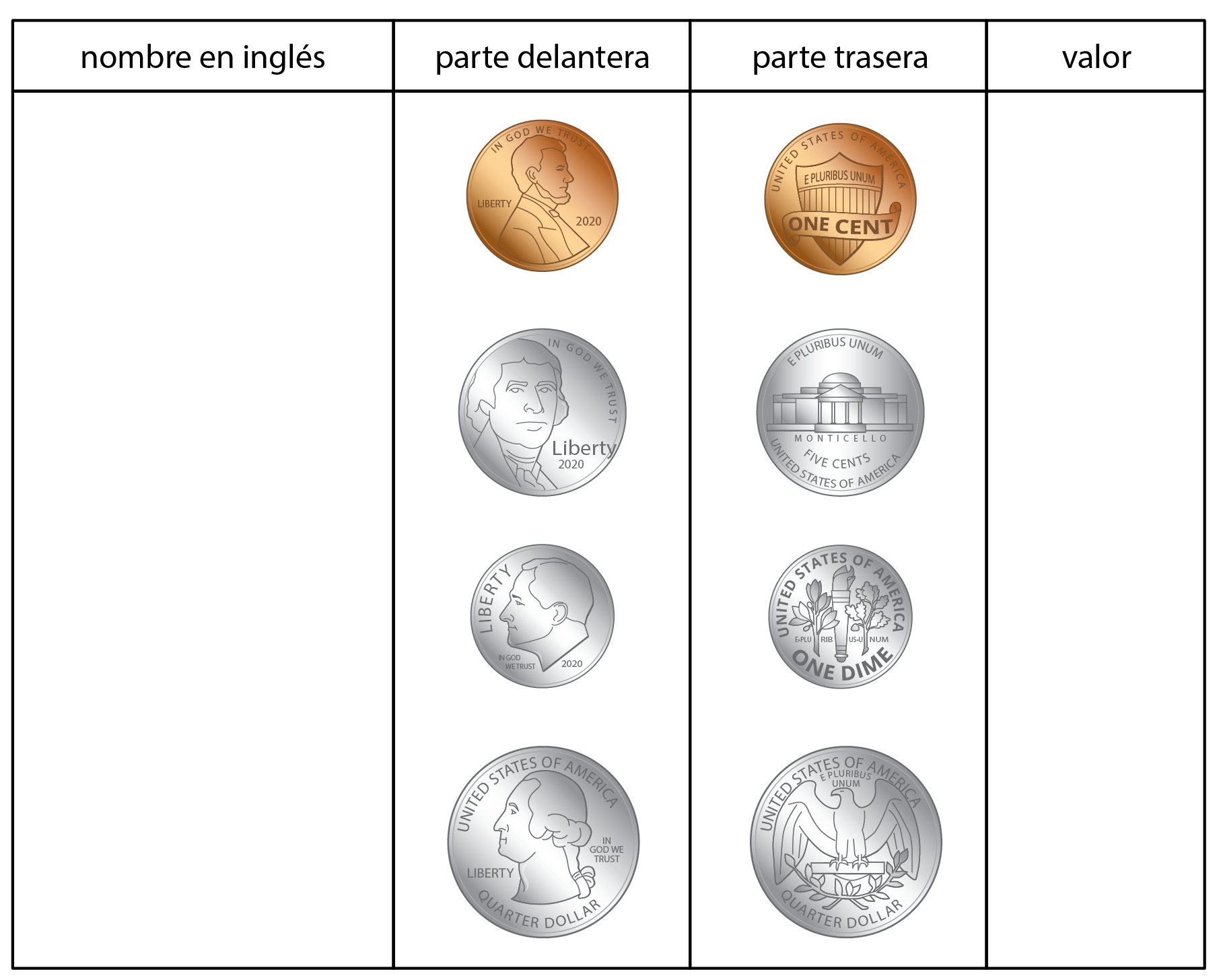 Student Task StatementEscribe los nombres en inglés y los valores de las monedas que conoces.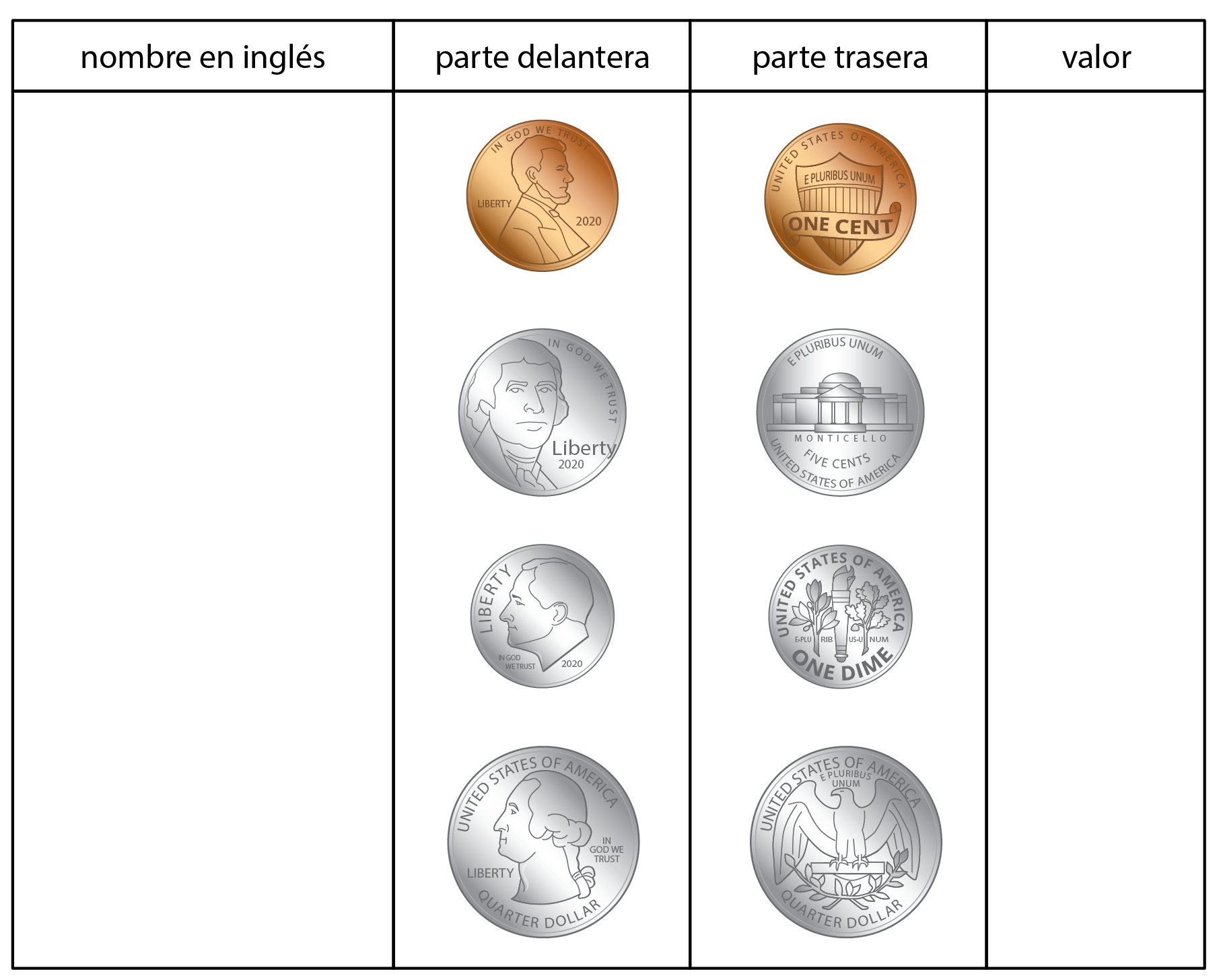 Completa la tabla para que cada fila muestre el valor en centavos y muestre dos grupos diferentes de monedas que tengan ese valor.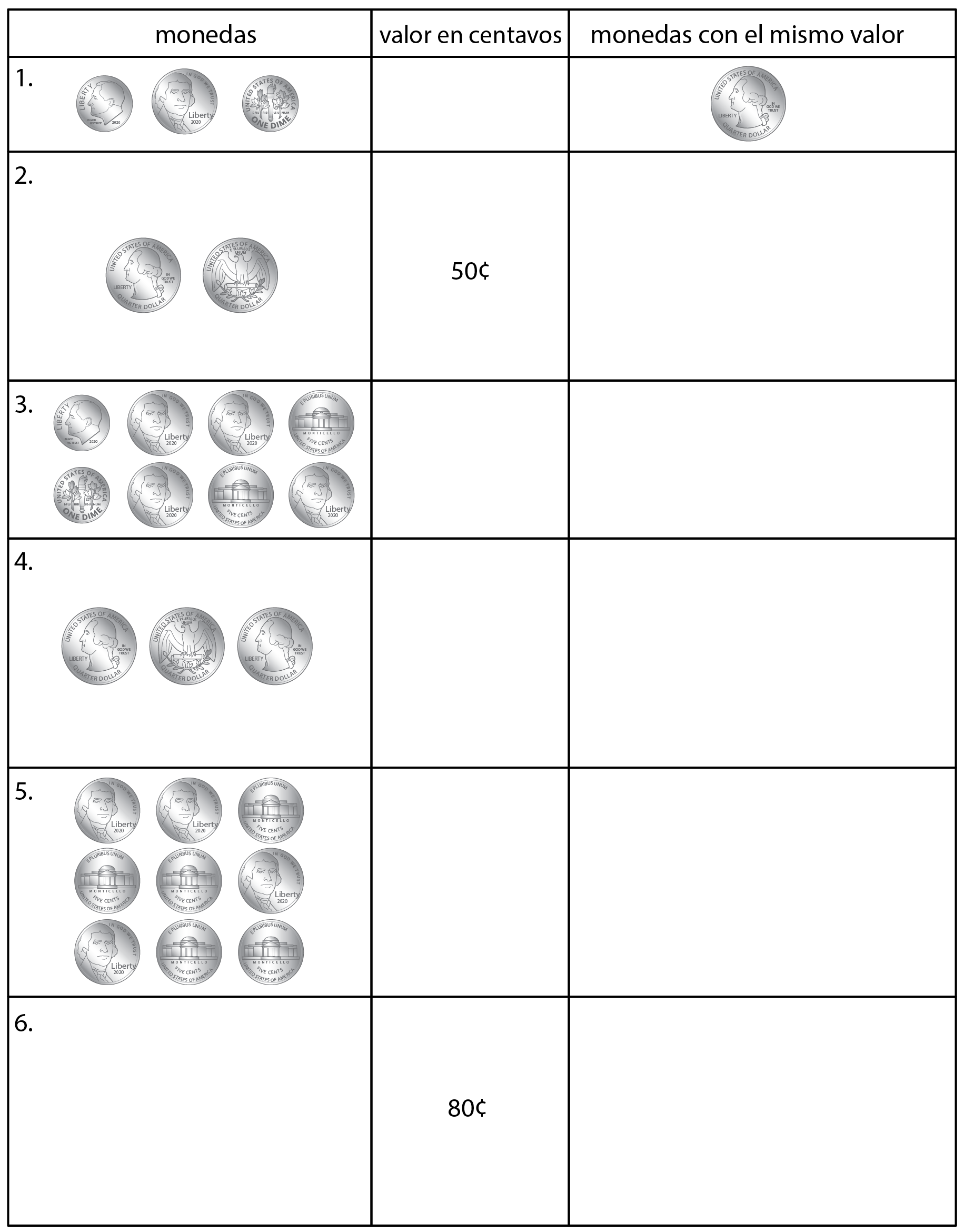 2 Más monedas para compararStudent Task StatementMonedas de Elena 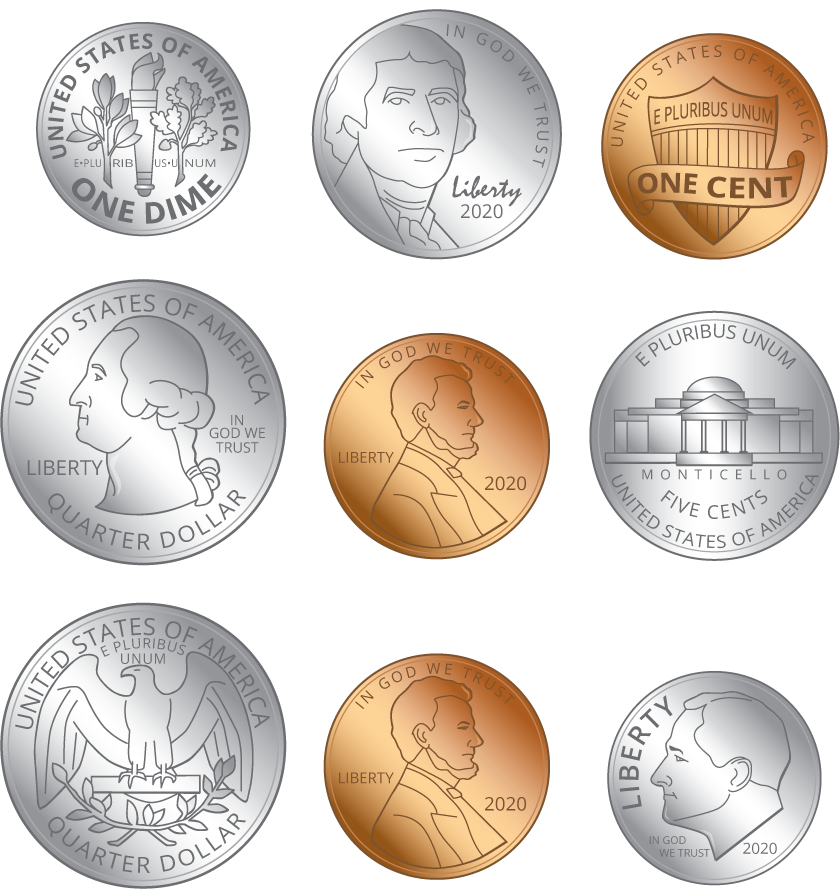 Elena tiene:quartersdimesnickelspennies¿Cuántos centavos hay? Muestra cómo pensaste.Monedas de Tyler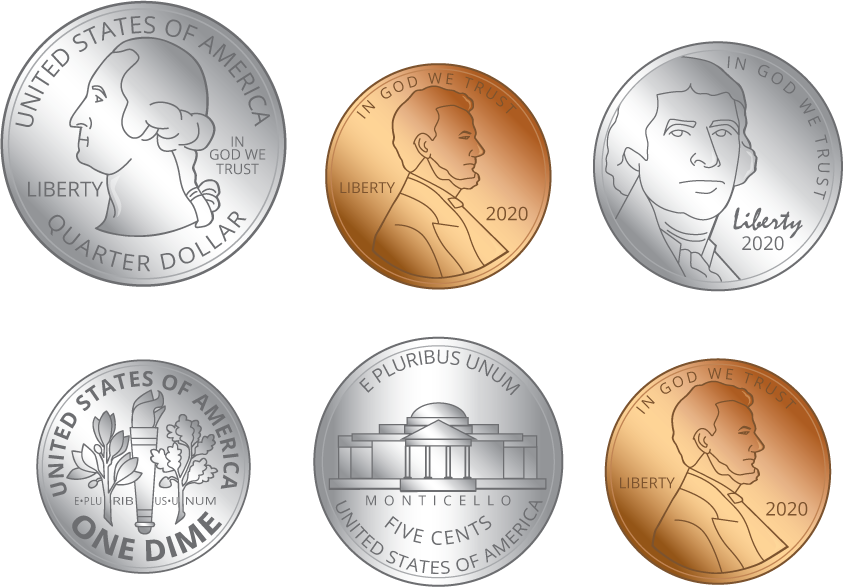 Tyler tiene:quartersdimesnickelspennies¿Cuántos centavos hay? Muestra cómo pensaste.Haz tu propio grupo de monedas que tenga un valor de 97¢.Usé:quartersdimesnickelspenniesHaz tu propio grupo de monedas que tenga un valor de 66¢. Usa la menor cantidad posible de monedas.Usé:quartersdimesnickelspennies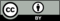 © CC BY 2021 Illustrative Mathematics®